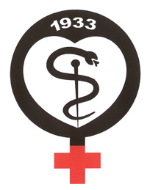 Broj: 10- 1396 -05/22Datum: 21.06.2022. godinePOZIV NA DOSTAVU PONUDEU skladu sa članom 8. stav (2) Zakona o javnim nabavkama JU Zavod za zdravstvenu zaštitu žena i materinstva Kantona Sarajevo pokrenuo je postupak nabavke zdravstvenih usluga, te upućuje poziv za dostavu ponuda ZU 10-02/22. PREDMET NABAVKE I TEHNIČKA SPECIFIKACIJAPredmet nabavke je: usluga dezinfekcije, dezinsekcije i deratizacije u Zavodu za 2022. godinu.JRJN: 90921000-9 usluge dezinfekcije, dezinsekcije i deratizacijePERIOD NA KOJI SE ZAKLJUČUJE UGOVORUgovor se zaključuje na period od jedne godine od dana potpisivanja ugovora.Mjesto izvršenja usluge je Kanton Sarajevo.KRTERIJ ZA IZBOR PONUDENajniža cijena.USLOVI I ZAHTJEVI KOJE PONUĐAČI TREBAJU ISPUNITI4.1. Pravo učešća na javnom pozivu imaju ponuđači koji obavljaju djelatnost  koja je predmet javne nabavke, u skladu sa Zakona o zdravstvenoj zaštiti („Sl.novine FBiH“ broj:46/10,75/13) i Pravilnikom o obimu i vrsti javnozdrastvene djelatnosti koja ne može biti predmetom privatne prakse („Sl.novine FBiH“ broj: 29/05, 39/14).4.2. Dostaviti dokaz o registraciji u relevantnom profesionalnom ili trgovačkom registru u zemlji u kojoj su osnovali firmu ili dostaviti posebnu izjavu ili referencu kojom se dokazuje njihovo pravo da se profesionalno bave djelatnošću koja je predmet nabavke.4.3. Dostaviti Rješenje  ili ekvivalent odgovarajućeg dokumenta, kojim je odobreno ponuđaču da može obavljati djelatnost laboratorijske izolacije i identifikacije uzročnika zaraznih bolesti, odnosno epidemiju zaraznih bolesti i provjeru laboratorijske izolacije i identifikacije uzročnika zaraznih bolesti radi utvrđivanja dijagnoze. 4.4. Dostaviti popunjen obrazac za dostavljanje ponude, ovjeren i potpisan od odgovorne osobe ponuđača (koji je u prilogu – ANEKS 2).4.5. Dostaviti popunjen obrazac za cijenu ponude, ovjeren i potpisan od odgovorne osobe ponuđača (koji je u prilogu – ANEKS 3).4.6. Dostaviti Obrazac Povjerljivih informacija (koji je u prilogu – ANEKS 4)4.7. Izjava ponuđača iz člana 52. Zakona o javnim nabavkama BiH (ANEKS 5), ovjerena i potpisana od strane nadležnog organa (sud, notar ili općina), ne starija od 15 (petnaest) dana od dana dostavljanja ponude.4.8. Dokument koji je pomenut pod tačkom 4.2. i 4.3. mogu se dostaviti u originalu ili kopiji ovjerenoj od strane nadležne institucije (ovjerene kopije ne starije od tri mjeseca).4.9. Dostaviti potpisan i ovjeren nacrt Ugovora (koji je u prilogu ANEKS 6).PERIOD VAŽENJA PONUDEOpcija ponude 60 dana od krajnjeg roka za dostavu ponuda.NAČIN DOSTAVLJANJA PONUDEPonude se dostavljaju lično na protokol ili poštom.ADRESA NA KOJU SE DOSTAVLJA PONUDAJU Zavod za zdravstvenu zaštitu žena i materinstva Kantona Sarajevo, ul. Josipa Vancaša 1, 71000 Sarajevo sa naznakom „NE OTVARAJ – PONUDA- ZDRAVSTVENE USLUGE ZU 10-02/22“.Na poleđini obavezno navesti naziv ponuđača, adresu, tel/fax, e-mail.ROK ZA DOSTAVU PONUDAKrajnji rok za dostavu ponuda je 05.07.2022. godine do 10,00 sati.KONTAKT OSOBADamir Rahmanović, tel:033/560-201, e-mail: rahmanovicd@zzzm.ba .     							        STRUČNI SARADNIK ZA IS						                                 Damir Rahmanović										ANEKS 2OBRAZAC ZA DOSTAVLJANJE PONUDEZU 10-02/22UGOVORNI ORGAN:  JU Zavod za zdravstvenu zaštitu žena i materinstva Kantona SarajevoAdresa ugovornog organa: Josipa Vancaša , 71000 SarajevoID broj: 4200291370008telefon, faks, e-mail: 033/560-222,  033/560-224,  zzzm@bih.net.baPONUĐAČ__________________________________________ (upisuje se naziv ponuđača)Adresa ponuđača______________________________________ID broj _______________________________________________Broj bankovnog računa____________________________ kod _______________________ bankeKONTAKT OSOBA (za ponudu)Cijena ponude je:Ukupna cijena bez PDV-a:_____________________________KM Popust u iznosu od ____ % iznosi:_____________________KM Cijena sa popustom, bez PDV-a iznosi:____________________ KM PDV (17%) __________________KMUkupna cijena sa popustom od_______% i PDV-om:_______________________________ KMslovima:_______________________________________________________________________NAPOMENA: Ako ponuđač nije u sistemu PDV-a ili je predmet nabavke oslobođen PDV-a, na Obrascu za cijene, na mjestu predviđenom za upis cijene ponude sa PDV-om, upisuje se isti iznos kao što je upisan na mjesto predviđeno za upis cijene ponude bez PDV-a, a mjesto predviđeno za upis iznosa PDV-a ostavlja se prazno.Rok važnosti ponude: 60 dana od krajnjeg roka za dostavu ponuda.Rok, način i uslovi plaćanja: u roku od 30 dana po izvršenoj usluzi i dostavljenoj, plaćanje virmanom.Rok i mjesto izvršenja: lokaliteti JU Zavod za zdravstvenu zaštitu žena i materinstva KS, a rok izvršenja u skladu sa Zakonom.Ime i prezime osobe koja je ovlaštena da predstavlja ponuđača: [....……………………]Potpis ovlaštene osobe: […………………………………………………………]Mjesto i datum: […………………………………….………….]Pečat preduzeća:											ANEKS 3OBRAZAC ZA CIJENU PONUDE – USLUGE ZU 10-02/22Strana ____ od _____Naziv ponuđača _____________________Ponuda br. __________________________(datum)________________Potpis dobavljača __________________________Napomena: Cijene moraju biti izražene u KM. Za svaku stavku u ponudi mora se navesti cijena.Cijena ponude se iskazuje bez PDV-a i sadrži sve naknade koje ugovorni organ treba platiti dobavljaču. Ugovorni organ ne smije imati nikakve dodatne troškove osim onih koji su navedeni u ovom obrascu.U slučaju razlika između jediničnih cijena i ukupnog iznosa, ispravka će se izvršiti u skladu sa jediničnim cijenama.Jedinična cijena stavke se ne smatra računskom greškom, odnosno ne može se ispravljati.  5.   Obavezno upisati sve tražene podatke.Spisak lokaliteta Zavoda za izvršenje usluga ANEKS 4POVJERLJIVE INFORMACIJEPotpis i pečat dobavljača                 ____________________ANEKS 5PISMENA IZJAVAIZ ČLANA 52 ZAKONA O JAVNIM NABAVKAMAJa, nižepotpisani______________________________ (Ime i prezime), sa ličnom kartom broj:___________________ izdatom od ___________________, u svojstvu predstavnika privrednog društva ili obrta ili srodne djelatnosti___________________________________________(Navesti položaj, naziv privrednog društva ili obrta ili srodne djelatnosti), ID broj: _______________________ čije sjedište se nalazi u __________________________________(Grad/općina), na adresi ________________________________ (Ulica i broj), kao kandidat/ponuđač u postupku javne nabavke putem zahtjeva za dostavu ponuda za usluge iz Aneksa II. dio B Usluge u području zdravlja i sigurnosti ZU 10-02/22, a kojeg provodi ugovorni organ  Javna ustanova Zavod za zdravstvenu zaštitu žena i materinstva Kantona Sarajevo, za koje je obavljeno obavještenje o javnoj nabavci na web potralu Zavoda, Plan nabavki za 2022. godinu, pod uslugama, redni broj 3., a u skladu sa članom 52. stav (2) Zakona o javnim nabavkama pod punom materijalnom i kaznenom odgovornošću IZJAVLJUJEMNisam ponudio mito ni jednom licu uključenom u proces javne nabavke, u bilo kojoj fazi procesa javne nabavke.Nisam dao, niti obećao dar, ili neku drugu povlasticu službenom ili odgovornom licu u ugovornom organu, uključujući i strano službeno lice ili međunarodnog službenika, u cilju obavljanja u okviru službe ovlasti, radnje koje ne  bi trebalo da izvrši, ili se suzdržava od vršenja djela koje treba izvršiti on, ili neko ko posreduje pri takvom podmićivanju službenog ili odgovornog licaNisam dao ili obećao dar ili neku drugu povlasticu službenom ili odgovornom licu u ugovornom organu uključujući i strano službeno lice ili međunarodnog službenika, u cilju da obavi u okviru svoje službene ovlasti, radnje koje bi trebalo da obavlja, ili se suzdržava od obavljanja radnji, koje ne treba izvršitiNisam bio uključen u bilo kakve aktivnosti koje za cilj imaju korupciju u javnim nabavkama.Nisam sudjelovao u bilo kakvoj radnji koja je za cilj imala korupciju u toku predmeta postupka javne nabavkeDavanjem ove izjave, svjestan sam kaznene odgovornosti predviđene za kaznena djela primanja i davanja mita i kaznena djela protiv službene ili druge odgovornosti i dužnosti utvrđene u Kaznenim zakonima Bosne i Hercegovine.Izjavu dao:________________Mjesto i datum davanja izjave:__________________Potpis i pečat nadležnog organa__________________			M.P.NacrtUGOVORo pružanju javno zdravstevnih usluga 
obavezne dezinfekcije, dezinsekcije i derazitacijezaključen u Sarajevu,                           2022. godine,između:Javna ustanova Zavod za zdravstvenu zaštitu žena i materinstva Kantona Sarajevo, sa sjedištem u Sarajevu, ulica  Josipa  Vancaša broj 1, koju zastupa Mr.sci.med.dr. Enis Hasanović, direktor (u daljem tekstu: Naručioc)      i___________________________________________, ulica _____________,___________, ID broj: _____________________, koga zastupa ____________________________, direktor (u daljem tekstu: Izvršioc).Član 1.Ovim Ugovorom se regulišu prava i obaveze između Zavoda kao Naručioca i Izvršioca kao izabranog ponuđača u postupku izbora najpovoljnijeg ponuđača za pružanje usluga obavezne dezinfekcije, dezinsekcije i deratizacije u skladu sa Pravilnikom o načinu obavljanja obavzene dezinfekcije, dezinsekcije i deratizacije („Sl. Novine FBiH“ broj: 30/16).Član 2.Izvršilac usluga se obavezuje da će usluge navedene u članu 1. ovog Ugovora izvršavati po najvišim standardima struke i zakonskim propisima usvim objektima Naručioca i po cijenama kako sljedi:Usluge dezinfekcije svakih 90 (devedeset) dana po cijeni od ____________ KM po 1m2 bez PDV-aUsluge dezinsekcije svakih 120 (stodvadeset) dana po cijeni od ____________ KM po 1m2 bez PDV-aUsluge deratizacija najmanje dva puta u toku godine po cijeni od _______ bez PDV-aCijene su fiksne i ne mogu se mijenjati za sve vrijeme važenja Ugovora.Član 3.Naručilac se obavezuje da će stručnim radnicima Izvršioca omogućiti nesmetano obavljanje poslova iz člana 1. ovog Ugovora.Član 4.Izvršioc se obavezuje da će odmah po potpisivanju Ugovora, početi sa pružanjem usluga iz člana 1. ovog Ugovora, te kontinuirano nastaviti pružati usluge u skladu sa Pravilnikom o načinu obavljanja obavezne dezinfekcije, dezinsekcije i deratizacije („Sl. novine FBiH“ broj: 30/16)Član 5.U slučaju da Izvršilac usluga nije u mogućnosti izvršiti usluge navedene u članu 1. ovog Ugovora ili da ne ispunjava bilo koju obavezu po ovom Ugovoru, Naručilac zadržava pravo raskida ovog Ugovora bez ikakvih posljedica.Član 6.Naručioc se obavezuje da će Izvršiocu za izvršene usluge  iz tačke 1. ovog Ugovora, izvršiti plaćanje u roku od 30 dana od dana dostavljanja fakture za izvršenu uslugu.Član 7.Ovaj ugovor zaključuje se na period od jedne godine i stupa na snagu danom potpisivanja ugovornih strana. Obje ugovorne strane mogu otkazati ovaj Ugovor u roku od 30 dana od dana pismenog obavještenja o otkazu istog.Član 8.Eventualna sporna pitanja ugovorne strane će nastojati da riješe sporazumno, u skladu sa načelom dobrih poslovnih odnosa i uzajamnog povjerenja, a ako to ne uspije, putem arbitraže, te na kraju putem nadležnog suda u Sarajevu.Član 9.Izmjene ovog ugovora mogu se vršiti isključivo uz pismenu saglasnost ugovornih strana.Član 10.Za sve ono što nije regulisano ovim Ugovorom, primjenjuju se važeći propisi i poslovni običaji za predmetnu vrstu usluga i Zakon o obligacionim odnosima.Član 11.Ovaj ugovor je sačinjen u 4 (četiri) istovjetnih primjerka od kojih svaka ugovorna strana zadržava po 2 (dva).                  N A R U Č I L A C                                                                  I Z V R Š I L A C    JU ZAVOD ZA ZDRAVSTVENU ZAŠTITU                      ___________________________            ŽENA I MATERINSTVA KS                                                                  Mr.sci.med.dr. Enis Hasanović	                          	     ___________________________,                       direktor 						                direktor        Broj:________________                                                           Broj:________________       Datum:______________                                                            Datum:______________JAVNA USTANOVAZAVOD ZA ZDRAVSTVENU ZAŠTITUŽENA I MATERINSTVAKANTONA SARAJEVO               INSTITUTION FOR HEALTH               PROTECTION  OF  WOMEN               AND MOTHERHOOD               CANTON SARAJEVOIme i prezimeAdresaTelefonFaksE-mailRedni brojOpis usluga Količina  Jedinična cijena po stavki bez PDV-aBroj usluga godišnjeUkupna cijena po stavki bez PDV-a1.Preventivna dezinfekcija svih lokaliteta Zavoda 3,663.60 m22.Preventivna dezinsekcija svih lokaliteta Zavoda, izvršena korištenjem aktivne tvari – fipronil (bezopasni aditivi) 3,663.60 m23.Preventivna deratizacija svih lokaliteta Zavoda 8 lokalitetaUkupana cijena bez PDV-aUkupana cijena bez PDV-aUkupana cijena bez PDV-aUkupana cijena bez PDV-aPopustPopustPopustPopustUkupna cijena sa popustom bez PDV-aUkupna cijena sa popustom bez PDV-aUkupna cijena sa popustom bez PDV-aUkupna cijena sa popustom bez PDV-aPDV 17%PDV 17%PDV 17%PDV 17%Ukupna cijena sa PDV-omUkupna cijena sa PDV-omUkupna cijena sa PDV-omUkupna cijena sa PDV-omLOKALITETOPĆINA I ADRESAKVADRATURA PROSTORALOKALITET CENTARujedno i sjedište menadžmenta JU Zavod za zdravstvenu zaštitu žena i materinstva Kantona Sarajevo ) ul. Josipa Vancaša broj 1;1.732,00LOKALITET STARI GRAD  lociran u  Domu zdravlja Stari Grad, ul. Alajbegovića bb201,99LOKALITET NOVI GRAD – NDClociran u Domu zdravlja Novi Grad, ul. Bulevar Meše Selimovića broj 2; 827,45LOKALITET SARAJ POLJElociran u Domu zdravlja Saraj polje,ul. XII.Transverzale bb;231,82LOKALITET ILIDŽA  lociran u Domu zdravlja Ilidža. Ul. Mustafe Pintola broj 1;295,20LOKALITET HADŽIĆIlociran u Domu zdravlja Hadžići ul. Anđelka Lažetića broj 2; 148,16LOKALITET VOGOŠĆAlociran u Domu zdravlja Vogošća, ul. Igmanska bb;137,58LOKALITET ILIJAŠlociran u Domu zdravlja Ilijaš, ul. Bogumilska broj89,40Informacijakoja je povjerljivaBrojevi stranicas tim informacijama, u ponudiRazlozi za povjerljivost tih informacijaVremenskiperiod u kojem će te informacije biti povjerljiveLOKALITETOPĆINA I ADRESAKVADRATURA PROSTORALOKALITET CENTARujedno i sjedište menadžmenta JU Zavod za zdravstvenu zaštitu žena i materinstva Kantona Sarajevo ) ul. Josipa Vancaša broj 1;1.732,00LOKALITET STARI GRAD  lociran u  Domu zdravlja Stari Grad, ul. Alajbegovića bb201,99LOKALITET NOVI GRAD – NDClociran u Domu zdravlja Novi Grad, ul. Bulevar Meše Selimovića broj 2; 827,45LOKALITET SARAJ POLJElociran u Domu zdravlja Saraj polje,ul. XII.Transverzale bb;231,82LOKALITET ILIDŽA  lociran u Domu zdravlja Ilidža. Ul. Mustafe Pintola broj 1;295,20LOKALITET HADŽIĆIlociran u Domu zdravlja Hadžići ul. Anđelka Lažetića broj 2; 148,16LOKALITET VOGOŠĆAlociran u Domu zdravlja Vogošća, ul. Igmanska bb;137,58LOKALITET ILIJAŠlociran u Domu zdravlja Ilijaš, ul. Bogumilska broj89,40